SER, CH 1-A AND 1-B VOCAB      	Nombre___________________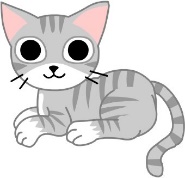 Translate these to Spanish (No need to translate the names of people and places.)This is Señora Neufang._____________________________________________________This is Adam Lavine._______________________________________________________Nice to meet you,  I'm Drake.________________________________________________I’m from Wisconsin._______________________________________________________Where are you from? (Informal)______________________________________________He is from Canada. ________________________________________________________Where are you from, Principal Stanton?_______________________________________Where is Shawn Mendes from?______________________________________________My best friend is Khalid._________________________________________________My Spanish teacher is Señora Neufang.________________________________________I am a student.____________________________________________________________He is a boy.______________________________________________________________We are classmates._______________________________________________________They are boys._________________________________________________________________